Порядок предоставления социальных услуг:Социальные услуги на дому предоставляются одиноким или одиноко проживающим гражданам старше 18 лет, проживающим на территории Сосновского муниципального района. В отдельных случаях с учетом индивидуальных жизненных обстоятельств социальные услуги на дому могут быть предоставлены гражданам, проживающим в составе семьи. Для получения социальных услуг в форме социального обслуживания на дому гражданин предоставляет поставщику социальных услуг следующие документы:1) заявления гражданина (его законного представителя);2) копию документа, удостоверяющего личность заявителя (его законного представителя);3) справку о составе семьи, выданную органом местного самоуправления по месту жительства (пребывания) или жилищно-эксплуатационным предприятием;4) заключения врачебной комиссии медицинской организации о степени утраты способности заявителя к самообслуживанию и (или) самостоятельному передвижению и об отсутствии противопоказаний к предоставлению социальных услуг на дому;5) копию документа, подтверждающего факт установления инвалидности заявителя, выданной федеральным государственным учреждением медико-социальной экспертизы, либо копию документа, подтверждающего факт установления инвалидности заявителя, выданной врачебно-трудовой экспертной комиссией (для заявителей, являющихся инвалидами), и копию индивидуальной программы реабилитации заявителя, выданной федеральным государственным учреждением медико-социальной экспертизы (при наличии). 6) копию документов, подтверждающих статус лица, имеющего право на внеочередное или преимущественное получение социальных услуг на дому в соответствии с действующим законодательством (инвалиды и участники Великой Отечественной войны; лица, награжденные знаком «Жителю блокадного Ленинграда», супруги погибших (умерших) инвалидов и участников Великой отечественной войны, труженики тыла);7) документы, подтверждающие среднедушевой  доход заявителя за 12 месяцев, предшествующих дате обращения за получением социальных услуг; 8) копию документа, подтверждающего регистрацию в системе индивидуального (персонифицированного) учета.Условия предоставления социальных услуг получателям социальных услуг:Социальные услуги в форме социального обслуживания на дому предоставляются бесплатно и за полную или частичную плату.Размер ежемесячной платы за предоставление социальных услуг в форме социального обслуживания на дому рассчитывается на основе тарифов на социальные услуги, но не может превышать пятьдесят процентов разницы между величиной среднедушевого дохода получателя социальной услуги и полуторной величиной прожиточного минимума, установленного в Челябинской области. 23. Социальные услуги предоставляются бесплатно:-  несовершеннолетним;- участникам и инвалидам Великой Отечественной войны 1941-1945 годов;- лицам, пострадавшим в результате чрезвычайных ситуаций, вооруженных межнациональных (межэтнических) конфликтов;- в случае если на дату обращения среднедушевой доход получателя социальных услуг, ниже или равен полуторной величине прожиточного минимума, установленного в Челябинской области.Получателям социальных услуг на дому, не отнесенным к категориям граждан, которым социальные услуги предоставляются бесплатно, социальные услуги, предусмотренные стандартом социальных услуг, предоставляемых на дому, предоставляются поставщиком социальных услуг за плату.Виды социальных услуг:Получателям социальных услуг с учетом их индивидуальных потребностей предоставляются следующие виды социальных услуг:- социально-бытовые, направленные на поддержание жизнедеятельности получателей социальных услуг в быту;- социально-медицинские, направленные на поддержание и сохранение здоровья получателей социальных услуг путем организации ухода, оказания содействия в проведении оздоровительных мероприятий, систематического наблюдения за получателями социальных услуг для выявления отклонений в состоянии их здоровья;- социально-психологические, предусматривающие оказание помощи в коррекции психологического состояния получателей социальных услуг для адаптации в социальной среде, в том числе оказание психологической помощи анонимно с использованием телефона доверия;- социально-педагогические, направленные на профилактику отклонений в поведении и развитии личности получателей социальных услуг, формирование у них позитивных интересов (в том числе в сфере досуга), организацию их досуга, оказание помощи семье в воспитании детей;- социально-трудовые, направленные на оказание помощи в трудоустройстве и в решении других проблем, связанных с трудовой адаптацией;- социально-правовые, направленные на оказание помощи в получении юридических услуг, в том числе бесплатно, в защите прав и законных интересов получателей социальных услуг;- услуги в целях повышения коммуникативного потенциала получателей социальных услуг, имеющих ограничения жизнедеятельности, в том числе детей-инвалидов.       Получателям социальных услуг по личному заявлению могут оказываться дополнительные социальные услуги,  оказываемые сверх Перечня социальных услуг, предоставляемых поставщиком социальных услуг на платной основеЗаведующие отделениями социального обслуживания на дому  №1, №2Семенюк Ксения СергеевнаХудякова Ольга ВладимировнаНаш адрес: Челябинская область, Сосновский район,с. Долгодеревенское, ул. Северная, д. 14Тел.: 8 (35144) 5-22-53; 89048010938Часы работы: понедельник – четверг с 8-45 до 17-00, пятница с 8-45 до 16-00, перерыв на обед: с 13-00 до 13-51Официальный сайт:kcso16.eps74.ru Электронная почта: mukcson_sosnovka@mail.ru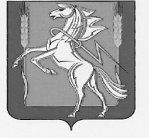 МУНИЦИПАЛЬНОЕ УЧРЕЖДЕНИЕ«КОМПЛЕКСНЫЙ ЦЕНТР СОЦИАЛЬНОГО ОБСЛУЖИВАНИЯ НАСЕЛЕНИЯ» СОСНОВСКОГО МУНИЦИПАЛЬНОГО РАЙОНАЧЕЛЯБИНСКОЙ ОБЛАСТИ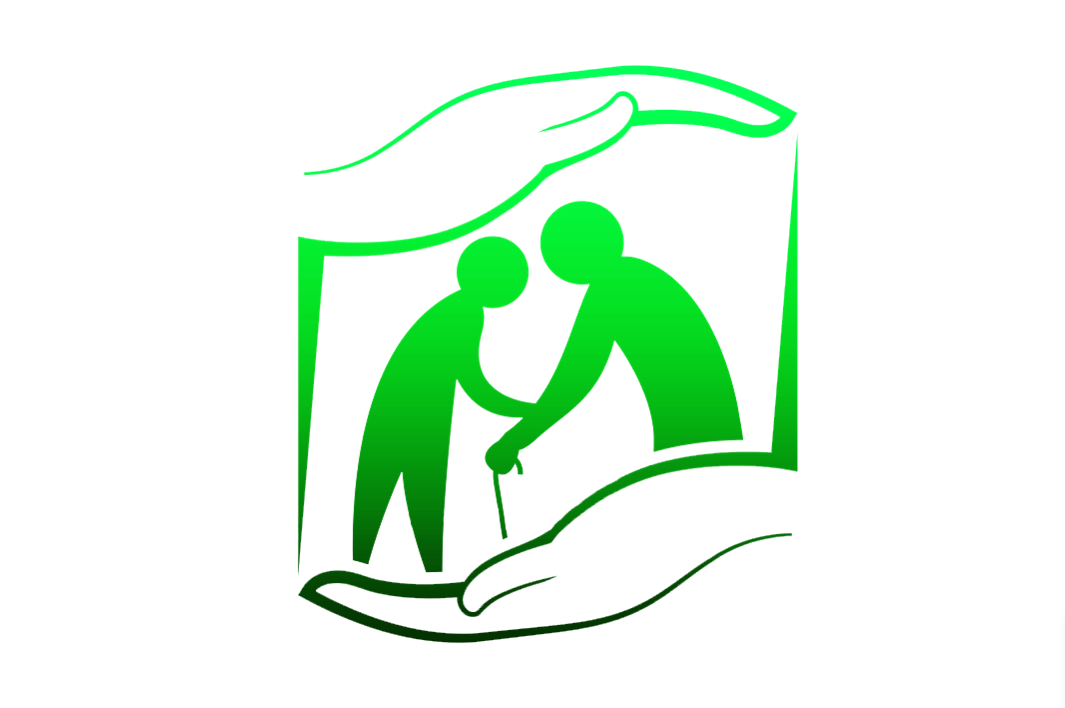 Порядок и условия предоставления социального обслуживания на домус. Долгодеревенское,2022